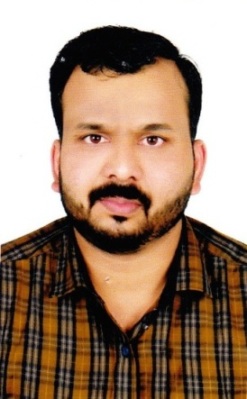 CURRICULUM VITAE SHAHUL C/o-Phone: +971504973598E-Mail: shahul.378415@2freemail.com 	Dubai, UAE.                    OBJECTIVESeeking a challenging career with a distinctive organization, having an atmosphere which provides a motivating work environment as well as an opportunity for career advancement in order to increase, enhance, broaden and utilize my capabilities as well as my experience. PROFILEI am a B.com graduate with experience and specialisation in Accounts & Administration. I have more than six years experience in Accounting and Administration field. I have extensive knowledge and experience in enterprise management software and advanced accounting software.WORK EXPERIENCE	1.	Company 	: 	Welcome Trading co LLC., Deira , Dubai			(From March 2012 till date)Designation	:  	Accountant / Administration.Roles and ResponsibilitiesPosting and processing journal entries to ensure all business transactions are updated. Preparation of expenses and payroll records etc.Preparation of monthly bank reconciliation statements.Carrying out the responsibilities of Cashier including receipts and payments at front desk.Monitor customer account details for non-payments, delayed payments and other irregularities.Verifying the accuracy of invoices and other accounting documents or records.Able to work under pressure and can handle multitasking.Process credit card payments, prepare bank deposits.Arrange Statements of Accounts upon customer request.Cash Management.Coordinate office activities and operations between divisions.Handling office correspondences (e-mail, letters, ads, etc.)Track stocks of office supplies and place orders when necessary.Collect all appropriate documentation necessary for visa and permits required to be processed.Diplomatic and Excellent in Public Relation and Office AdministrationAdmin support.2. 	Company	: 	West life fashion  (Calicut , India) 			(March 2009 to October 2010.)	Designation	: 	Accounting Assistant (Nepton Software Solutions)Roles and ResponsibilitiesMaintaining accounts and cash.Expertise in Accounting Software’s for the all the modules such as Accounts Payable, Accounts Receivable, Cash Management, General Ledger and Inventory ModulesPreparation of supplier’s accounts (purchase order, purchase bills).Inventory Management and Production Report.Purchase orders, Purchase/Receive inventory & all A/P reports.Sales/ invoicing, account receivables & all other related reports.Verification of payments receipts and invoices.Preparation of vouchers and invoices and also making approvals for preparing cheque.Daily reporting to the management regarding the work progress.Regular updating of the product status to the customers on request.SKILLS/ ACHIEVEMENTS/ MERITSGood Knowledge of Dubai visa rules and regulations.Preparing reports of cash register, bank register, journal register and general ledger. Verification of payments receipts and invoices.Excellent skills in Microsoft Word, Excel.EDUCATIONBachelor of Commerce (B.COM) from Calicut UniversityAccounting Softwares COMPUTER SKILLSOperating System                   	:   	Windows  and XP Microsoft Office                     	:   	Word, Excel, Power Point and Access   	Accounting Packages             	:   	Tally, Nepton Software SolutionPERSONAL INFORMATION     	Marital Status	:    	Married     	Lingual proficiency	:    	English, Malayalam and Hindi     	Nationality & Religion	:    	Indian & Muslim     	Visa Status	:    	Employment visa 	DOB	:   	06-05-1983	Driving License	: 	Indian	References	:	Will provide on request